ACTION PLANFORTHE CONTROL OF AIR POLLUTIONIN 
GAJRAULA CITY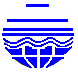 REGIONAL OFFICEUTTAR PRADESH POLLUTION CONTROL BOARD108/11, AVAS VIKAS COLONY, BIJNOR1. INTRODUCTION	Gajraula Town is situated on NH-24, between Delhi and Moradabad city. Gajraula is a main Industrial town of District – Amroha (J.P. Nagar). Gajraula is a Small city/ Town but known as a Developed Town due to its, Location, Rail and Road connectivity and Industrial activity. Most of The Nearby area is well developed forming area and dairy Milk producing area as well as good forming of sugarcane also. Local drain/River Bagad is the main Rainy drain which carry the storm water and industrial treated waste water and ultimately meet to River Ganga. Gajraula has a humid subtropical climate with cool, dry winter form mid November to February and dry hot summer from late March to June. Due to local sugar crop growing and Ganga River bed December January is mostly full of Fog weather. Gajraula Town is under limit of Nagar Palika Parishad Gajraula. It is an important industrial area of Uttar Pradesh.	Ambient air quality monitoring in Gajraula Town is carried out by UPPCB on out sourcing basis at two location   (i) Raunak Automotive Ltd, U.P.S.I.D.C. industrial area and (ii) Indira Chowk, Gajraula. Ambient air quality monitoring is carried out at above two main location of this town. The ambient air quality (PM10) is increasing periodically due to development of industrial, commercial and residential activities in this area. Besides this NHAI work for 06 lining of NH-24 is also in progress and dust emission is prominent due to this activity.   	The Ambient Air Quality trends are show that SPM levels are exceeding the national standard. Due to that CPCB has declared this city as non attainment city in U.P. The average concentration of particulate matter in ambient air of urban area mainly contributed  by vehicular emission,  industrial emission, process emission, fuel quality used in this area, M.S.W. Management, road construction activities.  Industries located around this city are also main source of particulate matter emission. The details of industries situated in Gajraula Town and nearby area are as under.2. ACTION TAKEN BY THE BOARD	Ambient Air is being monitored regularly by the Board. At source emission monitoring i.e. stack monitoring of industries is also being done regularly and action is being taken accordingly on the basis of analysis report. If any industry is found violating the standards firstly show-cause notice is issued to the industry followed by closure under Air (Prevention and Control of Pollution) Act, 1981. 3. Source of air pollution	The source of air pollution in Gajraula are Industrial Air emission, Road dust, Vehicular emission,  domestic fuel burning, open waste burning, construction activities, M.S.W. garbage dumping, Bio-mass and garbage  burning,  crop residue burning etc. Major contribution of air pollution load in town is due to Jubilant organdies Group of Industries because it is the major fuel (like coal, Diesel/furnace oil)  consumer in the town. Notices has been issued to submit their action plan for improvement and effective control of  Air pollution.  Data obtained from Manual monitoring under National Ambient Monitoring Programme (NAMP) (2018) at Gajraula showed values of NO2 29.33(µg/m3) and SO2  17.75(µg/m3) at Raunaq Auto  and ; NO2 36.08(µg/m3) and SO2  22.08 (µg/m3) at Indira Chowk.	Air pollution has been viewed seriously by the Hon'ble Supreme Court, Hon'ble High Court & Hon'ble National Green Tribunal and issued specific directions from time to time for the improvement the air quality of the city. 	Central Pollution Control Board has also issued direction under section 18 (1)(b) of the Air (Prevention &  Control of Pollution) Act 1981, regarding prevention, control or abatement of Air  pollution in various cities of Uttar Pradesh. Ambient Air is being monitored regularly by the Board. At source emission monitoring i.e. stack monitoring of industries is also being done regularly and action is being taken accordingly on the basis of analysis report. If any industry is found violating the standards firstly show-cause notice is issued to the industry followed by closure under Air (Prevention and Control of Pollution) Act, 1981. 4.ANNUAL AVERAGE DATA OF AMBIENT AIR QUALITY PM10 (µg/m3) OF GAJRAULA CITY (YEAR 2013-2018)	U.P. Pollution Control Board is monitoring ambient air quality of Gajraula city manually at 02 locations viz. Raunaq Auto and Indira Chowk for PM10, SO2 and NO2 parameters.  Annual Average data of Ambient Air Quality particularly PM10 (Particulate Matter size less than 10 microns) were observed during the year 2013-18 are as given below. 5. Short term & Long term Action PlanVehicle emission control(a)Long Term Action Plan: Reduce congestion(b) Short Term Action PlanSuspension of road dust and other fugitive emissions control(a)Long Term Action Plan(b) Short Term Action PlanControl of emissions from biomass/crop residue/garbage/municipal solid waste burningControl of industrial emissions(a) Long Term Action Plan(b) Short Term Action PlanControl of air pollution  from constructions and demolition activitiesOther Steps to control Air Pollution(a) Long Term Action Plan(b) Short Term Action PlanS.No.Name of Industry Product Cap.Fuel used Air, Pollution, control status1Jubilant Agri and Consumer Products Limited (Fertilizer Unit) Bhartiagram, Gajraula, Amroha. H2SO4 Acid 7500 Ton/Month, SSP-15000 MT/Month & GSP-15000 MT/MonthCoal-31 MTD & Rice Husk-27 MTDDust collector, Wet Scrubber Installed  2Jubilant Agri and Consumer Products Limited (Polymer Unit) Bhartiagram, Gajraula, Amroha.Soild PVA and Derivatives-2458 MT/Month, Polyurethane Devivatives – 500 MT/Month & Wood finished 450 MT/Month		HSD- 1200 ltr/day30 mtr. stack.3Jubilant Life Sciences Limited (Chemical Unit I) Bhartiagram, Gajraula, Amroha.Acetic Acid, Ethyl acetate , Acetaldehyde, Acetic Anhydride     Common Steam Header provider by thermal Plant Scrubber and Absorption tower Installed. 4Jubilant Life Sciences Limited (Chemical Unit II) Bhartiagram, Gajraula, Amroha.Pyridine , Picoline, Chino peridene, Lutidine & Derivatives   Common Steam Header provider by thermal PlantThermo Oxidizer, Scrubber and Absorption tower Installed.5Jubilant Life Sciences Limited (Distillery Unit) Bhartiagram, Gajraula Amroha.Rectified Sprit 183 KLDCommon Steam Header provider by thermal PlantBag filter and 50 mtr. stack installed.6Jubilant Life Sciences Limited (Power Plant) Bhartiagram, Gajraula Amroha.Power Generation 48 M.W. Coal-32400 MT/M, Bio Gas-4659120  nm3/M,                                                R.F.O-300 MT/M, L.D.-330 MT/M,ESP, Dust collector Mist Eliminator, and 55 mtr. stack installed.  7Coral News Prints Ltd. Gajraula, Amroha.Craft Paper 20 Ton/dayWood/Rice Husk 10 ton/dayDust collector & 30 mtr. stack installed.   8Kamakshi Papers Pvt. Ltd., Gajraula, District AmrohaNews print Paper 60 Ton/dayWood/Rice Husk 30 ton/dayDust collector & 30 mtr. stack installed.   9Teva API India Ltd, A- 2/1, A-2/2, UPSIDC Industrial Area, Bijnor Road, Gajraula, Amroha.Bulk durks  Intermediate I & II,- 620 MT/YearsLDO-09 KLD, HSD-3800 KLDDust collector, Wet Scrubber, Spray Dryer & 30, 45 mtr. stack installed.   10Insilco Ltd, A-5 UPSIDC ind area Gajraula, Amroha.Precipitated silica-21000 Ton/YearBio Bricate-15 Ton/day & HSD for DG Set.Dust collector & 30 mtr. stack installed.   11Umang Dairies Ltd. 3 Km. Hasanpur road Gajraula, AmrohaPasteurized Milk, Butter Ghee, Dahi By handling of 11.5 lac liter milk. Rice Husk/Agro waste 72 MT/dayDust collector, Bag Filter & 40 mtr. stack installed.    12Dairy India Pvt Ltd. Gajraula, Amroha.Pasteurized Milk, Butter Ghee, Dahi By handling of 70000 liter milk. Rice Husk/Agro waste 30 MT/day & Diesel oil for DG Set.Dust collector & 30 mtr. stack installed.    13Best Crop Science LLP (Old Name Chemtura Chemicals India Pvt. Ltd.), C-2, Industrial Area Gajraula, Amroha.Formulation of Pesticides, Insecticides & Herbicides   HSD for DG Set.Bag Filter    14Best Agro Chem. Pvt. Ltd., Gajraula, Amroha.Formulation of Pesticides, Insecticides & Herbicides   Bio Bricate-01 Ton/day & HSD for DG Set.Dust collector & 30 mtr. stack installed.15Raunak Automotive Ltd, Gajraula, Amroha.Automotive Gear & shaft 30 MT/dayLPG 1800 Kg/day & Diesel oil 400 Ltr/day for DG set.10 mtr. stack installed.16Irachem Pvt. Ltd, Gajraula, Amroha.Formulation of Pesticides, Insecticides & Herbicides   HSD for DG Set.Bag Filter17Madhur Ceramic Pvt. Ltd, A-8, UPSIDC, Gajraula, Amroha.Fine bone China ware (Crockery) 05 MT/day Diesel Oil  2000 Lit/day10 mtr. stack installed.18Kaushambi Paper Mill Pvt. Ltd., Khasra No-138, Village Naipura Khadar,  Dhanaura, Gajraula, AmrohaCraft Paer          35 Ton/dayWood/Rice Husk 09 ton/dayDust collector, Wet Scrubber & 30 mtr. stack installed.   19A.S.P Sealing Products Ltd. Gajraula, AmrohaEPDM , Rubber Industrial Profile & Industrial Housing Diesel oil 1000 Ltr/dayDust collector, Bag filter & 10 mtr. stack installed.   20Nirmal Fiber Pvt. Ltd., Gajraula, AmrohaPolyester Staple Fiber 900 Ton/Month & Rexene / Coated fabrics 03 lac mtr. /month. Coal/wood -2500 kg/day & Diesel oil for DG set. Dust collector & 15 mtr. stack installed.   S.No.Name of LocationCategory2013201420152016201720181Raunaq AutoIndustrial131.3173.9167.0183.0194.3205.582Indira ChowkCommercial141.4190.9180.8198.9216.5245.75STANDARD(annual average) 60 µg/m360 µg/m360 µg/m360 µg/m360 µg/m360 µg/m3Sl. NoAction PointsTimeframe for implementationAction Required to be Taken by Responsible DepartmentsiPlying of electric buses for public transport including establishment of sufficient charging stations.360 daysTransport DepartmentiiPrepare plan for construction of expressways/bypasses to avoid congestion due to non-destined vehicles.360 daysN.H.A.I. /PWDiiiConstruction of peripheral road around the city to avoid congestion.360 daysN.H.A.I./PWDivArrangement of Multilevel Parking Facilities360 daysNagar Nigam/Development AuthoritiesviDevelopment/Strengthening of Bike zone/Cycle zone at metro/railways/bus stations from where travelers hire bi- cycle to reach the destination.360 daysNagar Nigam/Development AuthoritiesviiInitiate steps for retrofitting of particulate filters in diesel vehicles, when BS-VI fuels are available360 daysVehicle Manufacturing Companies/Ministry of Road Transport & Highways (MoRTH)viiiUse of Bio-Ethanol in the city/urban transport system/waste to energy.360 daysTransport DepartmentSl. NoAction PointsTimeframe for implementationAction Required to be Taken by Responsible DepartmentsiLaunch extensive drive against polluting vehicles for ensuring strict complianceAs regular activityR.T.O/Traffic PoliceiiLaunch public awareness campaign for air pollution control, vehicle maintenance, minimizing use of personal vehicles, lane discipline, etc.As regular activityR.T.O/ Traffic PoliceiiiPrevent parking of vehicles in the non-designated areasAs regular activityTraffic Police/ Nagar Palika Parishad GajraulavPrepare & implement action plan to check fuel adulteration and random monitoring of fuel quality data30 daysDistrict Supply Officer/Oil companiesviPrepare & implement plan for widening of roads and improvement of infrastructure for decongestion of road90 daysNagar Palika Parishad GajraulaixSteps for promoting battery operated vehicles including establishment of charging stations.120 daysTransport Department/ Nagar Palika Parishad Gajraula & Development AuthoritiesxInstall weigh in motion bridges at the borders of cities/towns and States to prevent overloading of vehicles180 daysTransport DepartmentxiSynchronize traffic movements/Introduce intelligent traffic systems for lane-driving180 daysTraffic PolicexiiInstallation of remote sensor based PUC system180 daysTraffic PoliceSl. No.Action PointsTimeframe for implementationAction Required to be Taken by Responsible Departmentsi)Implementation of maintaining at least 33% forest cover area in the city in master plan.360 daysNagar Palika Parishad Gajraula /Forest Departmentii)All the canals/nullah's side roads should be brick lined. Proper plantation also carried out. 360 daysIrrigation Department/ Forest Department/NMCGSl. No.Action PointsTimeframe for implementationAction Required to be Taken by Responsible Departmentsi)Prepare plan for creation of green buffers along the traffic corridors. Plantation of specific types of species of plants which are helpful in pollution control.90 daysForest Department/Horticulture/ Nagar Palika Parishad Gajraula & Development Authoritiesii)Maintain potholes free roads for free-flow of traffic90 days & as regular activity afterwards.Nagar Palika Parishad Gajraulaiii)Introduce water fountains at major traffic intersection, wherever feasible90 daysNagar Palika Parishad Gajraulaiv)Greening of open areas, gardens, community places, schools and housing societies90 daysForest Departmentv)Blacktopping of metalled road including pavement of road shoulders180 daysNagar Palika Parishad Gajraulavi)Use of treated effluent of STPs in Pollution Control Measure such as watering of Plants, sprinkling for dust suppression purposes.90 daysNagar Palika Parishad Gajraulavii)Wall to Wall pavement for control of dust from road.  Design the footpath pavement/tiles having capacity to grow grass in between. 180 daysNagar Palika Parishad GajraulaSl. No.Action PointsTimeframe for implementationAction Required to be Taken by Responsible Departmentsi)Launch extensive drive against open burning of bio-mass, crop residue, garbage, leaves, etc.90 daysNagar Palika Parishad Gajraulaii)Regular check and control of burning of municipal solid wastes and use of fire extinguisher for control of fire in municipal solid waste and bio mass.90 daysNagar Palika Parishad Gajraulaiii)Proper collection of horticulture waste (bio-mass) and its disposal following composting-cum-gardening approach90 daysNagar Palika Parishad Gajraulaiv)Ensure ban on burning of agriculture waste and crop residues and its implementation180 daysAgriculture Department & U.P. Pollution Control Boardv)Door to Door collection of segregated waste by agency and then its disposal directly in plant without dumping it on land.90 daysNagar Palika Parishad Gajraula vi)Establishment of composting pits in Parks/ residential societies etc for management of biodegradable waste.90 daysNagar Palika Parishad Gajraula vii)No plot should be left open more than 02 years and planting of trees must be mandatory on vacant plots.90 daysNagar Palika Parishad Gajraula Sl. No.Action PointsTimeframe for implementationAction Required to be Taken by Responsible Departmentsi)Conversion of natural draft brick kilns to induced draft using zigzag technique in a phased manner.360 daysU.P. Pollution Control Boardii)Installation of Electrostatic precipitators and appropriate air pollution control devices in factory units/industries. 180 daysU.P. Pollution Control Boardiii)Development of mobile facility/van for continuous ambient air quality monitoring for different localities.360 daysNagar NigamSl. No.Action PointsTimeframe for implementationAction Required to be Taken by Responsible Departmentsi)Identification of brick kilns and their regular monitoring including use of designated fuel, and closure of unauthorized units60 daysU.P. Pollution Control Board ii)Conversion of natural draft brick kilns to induced draft120 daysU.P. Pollution Control Board iii) Monitoring of industrial emission including real time online monitoring through OCEMS (Online Continuous Emission Monitoring System) and live camera feed and  to take  action against non-complying industrial units60 days, and thereafter, regular activityU.P. Pollution Control Board  iv)Bank guarantee should be taken for the compliance of conditions imposed in CTO/CTE for control of Environmental Pollution from industries. The bank guarantee shall be forfeited in case of any violation. Verification of these conditions to be carried out by UPPCB/selected Third Party Institutions/Quality control agencies etc.60 days, and thereafter, regular activityU.P. Pollution Control Board v)Installation of web cams and OCEMS in Grossly Polluting Industries. 60 daysU.P. Pollution Control BoardSl. No.Action PointsTimeframe for implementationAction Required to be Taken by Responsible Departments i)Enforcement of Construction & Demolition Rules 2016. Fine should be imposed on defaulting units.15 days , and thereafter, continue as regular activityUrban Development/Development Authoritiesii)Control measures for fugitive emissions from material handling, conveying and screening operations through water sprinkling, curtains, barriers and dust suppression units;15 days , and thereafter, continue as regular activityUrban Development/Development Authoritiesiii)Ensure carriage of construction material in closed/covered vessels15 days , and thereafter, continue as regular activityDevelopment authorities/ Regional Transport Departmentiv)Environmental aspects should be included during   preparation of master plan for development of city. Within a reasonable timeframeUrban Development/Development Authoritiesv) Builders should leave 33% area for green belt in residential colonies. Plantation should be done as per Office order  No. H16405/220/2018/02 dated 16.02.2018   available on website of the Board .i.e.,www.uppcb.com.Within a reasonable timeframeUrban Development/Development Authorities/ housing companiesvi)All construction areas must be covered to avoid dispersion of particulate matter30 daysNagar Nigam/Development AuthoritiesSl. No.Action PointsTimeframe for implementationAction Required to be Taken by Responsible Departmentsi)Dead Bodies of Animals should be disposed through proper treatment facility like rendering plant etc360 daysNagar Palika Parishad Gajraulaii)Installation of CAAQMS by polluting units/institutions etc. under "Polluters Pay Principles".360 daysU.P. Pollution Control Boardiii) Source Apportionment, Emission Inventory & Carrying Capacity Assessment 4 yearsU.P. Pollution Control Boardiv)Tree Plantation for mitigation of air pollution based open location of pollution sources and Windrose data360 daysForest department/Development Authority/IMD/Regional Office & UPPCBSl. No.Action PointsTimeframe for implementationAction Required to be Taken by Responsible Departmentsi)Air Quality Index to be calculated and disseminated to the people through website and other media (on maximum fortnightly basis for manually operated monitoring stations and real time basis for continuous monitoring stations15days, and thereafter, continue as regular activityU.P. Pollution Control Board ii)Establish an Air Quality Management Division at SPCB/PCC Head Quarters to oversee air quality management activities in the State and interact with CPCB30 daysU.P. Pollution Control Boardiii)Set-up and publicize helpline in the city/town as well as SPCB/PCC HQ for complaints against reported non-compliance30 daysU.P. Pollution Control Board iv)Engage with concerned authorities on continual basis for maximizing coverage of LPG for domestic and commercial cooking with target of 100% coverage30 daysDistrict Supply Officerv)Monitoring of DG sets and action against violations Fine should be imposed on defaulters.30 daysU.P. Pollution Control Board/ Nagar Palika Parishad Gajraula vi)Street vendors are to be controlled strictly in respect of removing their wastes and debris before leaving the site of operation30 daysNagar Nigam/Development Authoritiesvii)Complete ban on littering of streets with municipal solid wastes (MSW). Segregation  & source collection at source of MSW to be implemented.30 daysNagar Nigam/Development Authoritiesviii)If Air Quality Index found severe or above grade, ensure availability of masks to public for protection. 90 daysNagar Nigam